Příloha č. 1 – položkový rozpočet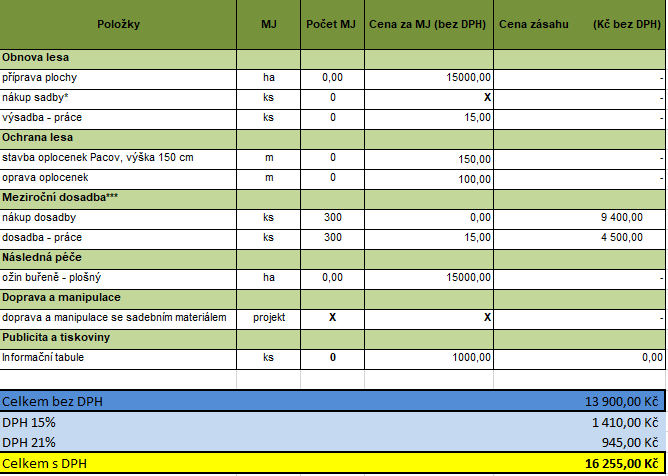 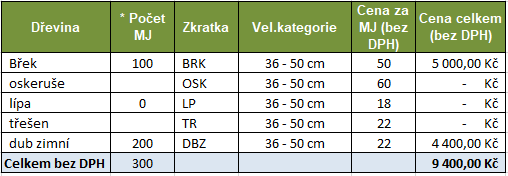 